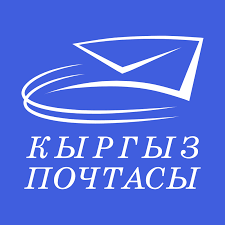 Открытое Акционерное Общество «Кыргыз почтасы»Сектор закупок                                                                                                  Утверждено «03» ноября 2023 годПредседатель конкурсной комиссии:Закиров Д.А.  – заместитель генерального директораЧлены конкурсной комиссии:Абдыжапаров Э.Ч. – главный специалист Отдела почтовой продукции.Нажимудинова Y.C.  – И.о. заведующего Сектором закупок.Конкурсная документация на приобретение услуги художника на разработку художественных эскизов почтовых марокг. Бишкек2023годПриглашение к участию в конкурсеДата: 03 ноября 2023 г.Открытое Акционерное Общество «Кыргыз почтасы» (далее – ОАО «Кыргыз почтасы») приглашает правомочных поставщиков представить свои конкурсные заявки на закупку: «приобретение услуги художника».Описание предмета закупки, характер, перечень, количество, место и сроки поставки, требования, предъявляемые к поставщикам, и иные требования установлены в Инструкциях участникам.Конкурсные заявки предоставить до 16:00 часов 10.11.2023 г. Конкурсные заявки, поданные после времени вскрытия будут отклонены. Предоставить конкурсные заявки на электронную почту unajimudinova@kyrgyzpost.kg. В теме электронного письма указать название конкурса и наименование Участника конкурса. В случае отсутствия таких сведений Заказчик не несет ответственности за участие в конкурсе данного поставщика. При наличии вопросов по настоящему Приглашению поставщик может обратиться к Заказчику по электронному адресу: unajimudinova@kyrgyzpost.kg за получением разъяснений.При необходимости, Заказчик вправе внести изменения в настоящее Приглашение путем издания дополнений в любое время до истечения окончательного срока представления конкурсных заявок, но в любом случае не позднее 3 (трех) рабочих дней. Заказчик может перенести окончательную дату подачи конкурсных заявок на более поздний срок, если вносятся поправки в настоящее Приглашение, о чем Заказчик информирует путем размещения соответствующей информации на информационном ресурсе, где было размещено объявление о проведении настоящего конкурса.Порядок подачи конкурсной заявки. Поставщику, желающему участвовать в конкурсе, необходимо предоставить конкурсную заявку, приложить требуемые копии документов, и отправить в электронном виде на электронную почту, указанную в п. 3 Приглашения, не позднее установленного срока.Каждый участник конкурса может подать только одну конкурсную заявку. Каждый участник может дать заявку на каждый (лот) эскиз отдельно или на все лоты (эскизы) вместе. Заказчик гарантирует защищенность, целостность и конфиденциальность представленной конкурсной заявки и обеспечит ее рассмотрение только после установленного времени вскрытия конкурсных заявок. Тем не менее, Заказчик не будет считаться ответственным за любую задержку, вызванную обстоятельствами вне его контроля. В случае изменения Конкурсной документации, Заказчик не должен нести ответственности в случае, если какая-либо информация не была получена Участником конкурса. В обязанности Участников конкурса входит проверка своих заявок на предмет наиболее актуальной информации, относящейся к Конкурсной заявке.Инструкции участникам конкурса.                                                                                                                                        Приложение №1Техническое заданиена разработку художественных эскизов почтовых марок на темы:«Флора Кыргызстана», «300 лет Торгой Баатыру», «60 летТоктогульской ГЭС», «Культурное наследие ЮНЕСКО “Историко- архитектурный комплекс Шах-Вазиль”».Техническое задание состоит из 4-х лот.Лот № 1 - «Флора Кыргызстана»Форма выпуска: серия из 3-х марок, в листе 6 марок;Размер марки: 28х40 мм;Размер марки: с оформленными полями 100х100 мм;Задача: создать яркую запоминающуюся художественную композицию, отобразив следующие растения: василек горький, чырыш, ирис.Лот № 2 - «300 лет Торгой Баатыру»Форма выпуска: 1 марка, в листе 6 марок;Размер марки: 40х28 мм;Размер марки: с оформленными полями 100х100 мм;Задача: создать яркую запоминающуюся художественную композицию, посвященную 300-летию Торгой Баатыру.Лот №3 - «60 лет Токтогульской ГЭС»Форма выпуска: 1 марка, в листе 6 марок;Размер марки: 40х28 мм;Размер марки: с оформленными полями 100х100 мм;Задача: создать яркую запоминающуюся художественную композицию, посвященную 60-летию Токтогульской ГЭС.Лот №4 - «Культурное наследие ЮНЕСКО “Историко-архитектурный комплекс Шах- Вазиль”»Форма выпуска: 1 марка, в листе 6 марок;Размер марки: 40х28 мм;Размер марки: с оформленными полями 100х100 мм;Задача: создать яркую запоминающуюся художественную композицию, посвященную историко-архитектурному комплексу «Шах-Вазиль».Текст на марке:Служебная надпись: КЫРГЫЗСТАН KYRGYZSTAN 2023;Логотип «Кыргыз почтасы»;Номинал 00.КОНКУРСНАЯ ЗАЯВКА Название Конкурса: ____________Дата: _____________ Кому: _______________________Изучив Конкурсную документацию, включая все Дополнения, мы ______________ предлагаем осуществить поставку услуг по вышеуказанному конкурсу на сумму _____________.В соответствии со всеми условиями и требованиями конкурсной документации, мы обязуемся, в случае определения нашей конкурсной заявки, победившей:Предоставить все оригиналы документов, входящие в состав конкурсной заявки,Выполнить услуги в соответствии со сроками и условиями, приведенными в конкурсной документации.Мы подтверждаем, что в стоимость закупаемого предмета закупок включены все налоги и пошлины, изымаемые на территории Кыргызской Республики.Мы понимаем, что Вы не обязаны принять конкурсную заявку с наименьшей оцененной стоимостью или вообще какую-либо из заявок, полученных Вами.Имеющий все полномочия подписать Конкурсную заявку от имени ________________ [ФИО Представителя]                  [Должность]                           [Подпись и печать]Общие данныеОбщие данные1Наименование и реквизиты закупающей организации.Открытое Акционерное Общество «Кыргыз почтасы»Юридический адрес: г. Бишкек пр. Чуй 227Телефон:0(312) 61 36 07, 61 36 06Адрес электронной почты: unajimudinova@kyrgyzpost.kgИНН:01504199410099ОКПО:20382073р/с: 1350100024028647 в ОАО «Айыл Банк» БИК:1350012Метод закупкиПростая закупка3Краткое описание закупаемых товаров, работ, услуг.Услуги художника на разработку художественных эскизов почтовых марок4Источник финансирования.Собственные средства5Планируемая общая сумма конкурса26 000 сом6Валюта конкурсной заявки/ДоговораКыргызский сом8Срок действия конкурсной заявки, в календарных днях:15 дней9Количество и наименование лотовЛот № 1 - «Флора Кыргызстана»Лот № 2 - «300 лет Торгой Баатыру»Лот №3 - «60 лет Токтогульской ГЭС»Лот №4 - «Культурное наследие ЮНЕСКО “Историко-архитектурный комплекс Шах- Вазиль”»Сведения, требуемые от Участников конкурсаСведения, требуемые от Участников конкурса1Конкурсная заявкаЗаполненная конкурсная заявка с подписью и печатью поставщика согласно приложенного образца2Документ, определяющий юридический статус и место регистрации (для юридических лиц); документ, определяющий основной вид деятельностиПредоставить свидетельство о регистрации или паспорт физического лица3Иметь соответствующую квалификациюПредоставить сканированную копию документа, потверждающую художественное образование.4Доверенность на лицо, подписавшее конкурсную заявку Конкурсная заявка должна быть подписана лицом, имеющим право подписи (если конкурсная заявка не подписана руководителем, в пакете конкурсной заявки участника должна быть доверенность дающее право подписи от имени Участника (для юр. лиц Решение о назначении Директора) 9Дополнительное требование- Критерий оценкиКритерий оценки1Критерий оценкиПолнота всех запрашиваемых документов 2Критерий оценкиНаличие действующего документа, потверждающая художественное образование.4Критерий оценкиНаименьшая предложенная ценаОсобые условия договораОсобые условия договора1.Заказчик:Адрес: г.Бишкек, пр. Чуй 227Телефон:  0312 61 36 06Электронная почта: unajimudinova@kyrgyzpost.kg2.Место оказания услуг: г. Бишкек4.Сроки оказания услуг: 10 дней5.Технический контроль и испытания:Эскиз должен быть утвержден Заказчиком9.Сопутствующие услуги:Согласно технического задания10.Документация для оплаты: счет-фактура Поставщика с описанием поставленных товаров, работ и услуг, указанием количества, цены за единицу и общей суммы;акт выполненных работ12.Способ, условия и сроки осуществления платежей Поставщик\Подрядчику:(1) Оплата будет осуществляться путем перечисления денежных средств на расчетный счет поставщика;(2) Сроки оплаты: после предоставления документации для оплаты, по мере финансирования.13.Споры, возникающие из настоящего Договора или в связи с ним, подлежат разрешению:В суде общей юрисдикции Кыргызской Республики»